Committee on AthleticsMarch 20, 2013 – 3:00pm - 4:30pmBrotman Hall 391Approved MinutesPresent:, Karin Griffin, David Jacques, Jared Stallones, Mark Washburn, Ruth Piker, Kevin Wallsten, Brenda Vogel, Norma Kolb, Sandra Shirley, Gayle FentonAbsent: Vic Cegles, Rita Hayes, Jane Dabel, Sharon Guthrie, Lisa Star, Ewa Burchard, Manual Loureiro, Glenn McDonald, Kiersten Shelley, Sharon TaylorGuests: Nick Valdevia, Cindy Masner & Jason ReyesApproval of AgendaMeeting was called to order at 3:05Agenda was approvedApproval of MinutesMinutes from the February 20, 2013 meeting were approved without changesAthletic Director’s Report: Cindy Masner, Senior Associate Athletic Director/SWA Cindy reported for Vic because he is in the hospital after having his appendix removedCindy provided a brief overview of the teams currently competingBaseball (9-12) swept Wichita State Men’s basketball will play Baylor in the first round of the NITMen’s golf won two tournamentsMen’s volleyball is number 3 in the nationSand volleyball is currently undefeatedMatt Ullmer, Assistant women’s volleyball coach, received the AVCA under 30 awardSoftball doing wellTennis is 11 & 3Track and field will compete in the Aztec Invitational; three athletes hold #1 position in the nationWomen’s basketball will compete in the WNIT in the pyramidWomen’s water polo (19 & 3) and number 9 in the nationBWC Scholar Athlete Breakfast was held March 14th: Michael Vaughn & Anais Dallara were the nominees from LBSFinancial Aid and Student Athletes: Nick Valdevia, Director of Financial AidNick gave an overview of financial aid for student athletes and provided the attached handout  Report on Gender and Ethnicity Equity: Cindy Masner, Senior Associate Athletic Director/SWACindy provided a PowerPoint presentation of the University’s status with respect to the Equity in Athletics Disclosure Act (EADA) / Gender Equity.According to the EADA, our gender breakdown must be “substantially proportionate” in the following areas:Participation: This is defined as opportunities to compete. 57.21% of our athletes are women and 42.79% are male. The University is 58.96% women. We are in compliance in this area.Scholarships: We must be within 1% of participation rates, based on money given out in scholarships. We give roughly 62.5% of our scholarship money to women. In 2011-2011 99 males received 894,565 in scholarships and 134 women received $1,490,937. We are in compliance in this area.Laundry List: This includes things like equipment, travel accommodations, facilities, medical training, housing, recruitment, publicity, etc. Men and women must be treated “equitably”, not necessarily “identically”. We gather data on these issues through student athlete surveys, exit interviews, and budget data. There are two areas in which we are out of compliance. First, in the area of equipment, we spend about 58.41% of the equipment budget on men, and 41.59% on women.  Recruiting is also problematic. Cindy also reviewed the ethnic breakdown of our student athletes as compared to the overall student population. Of our student athletes, 47% are white, 16% are African American,15% are Hispanic, 5% are Asian pacific Islander, 1% are native American, 5% are non-US citizens, 10% are Other and 1% are unknown.   Meeting adjourned at 4:30pmRespectfully SubmittedBrenda Vogel, Chair & Scribe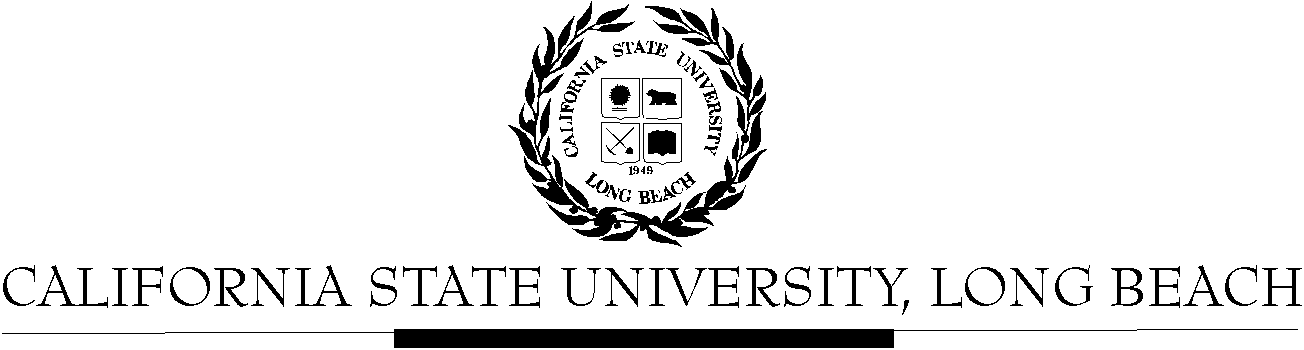 Enrollment ServicesOffice of Financial AidFinancial Aid & Student AthletesApplication ProcessStudents submit the Free Application for Federal Student Aid (FAFSA)  www.fafsa.ed.govApplication requests Student and Parent Financial InformationAdditional Information may be required to be submitted to Office of Financial AidTax Return DataSocial Security InformationSelective Service RegistrationOnce all required document submitted “Financial Aid Award’ is madeFinancial Aid Formula	Cost of Attendance (COA) - Expected Family Contribution (EFC)= Financial Aid Eligibility Cost of AttendanceThe costs an average student will incur during one academic year of attending CSULB.  Includes allowances for all educationally related activities – Tuition/Fees,  Books & Supplies (including computer-related costs) and Living Expenses .Room & Board – Rent, utilities, dorm charges, food, snacks, household suppliesTransportation –Travel to and from principle residence, classes and work (gas, tolls, parking)Personal – Clothing, laundry, personal care, entertainment, gifts, recreation, medical, etc.Expected Family Contribution (EFC)Amount family and student can reasonably be expected to contribute towards the cost the student’s education for one year.  The EFC is calculated using data from a federal application form and a federal formula.  Note:  For families unable to meet the EFC due to cash flow issues, Federal Unsubsidized and Private lender loans are available to assist and would not reduce Financial Aid Eligibility Financial Aid Eligibility Maximum amount of financial aid a student can receive as stipulated by Federal, State and Institutional Aid program guidelines  Financial Aid Awards Federal Pell Grant -  Federal “Entitlement” Grant based upon EFC.  Award combined with Athletic Aid can exceed  Financial Aid EligibilityState University Grant –Fee-paying need based grant.  Must be coordinated with Athletic Aid.   Student can only receiv one “fee-paying” award  Cal Grant - Fee-paying need based grant.  Must be coordinated with Athletic Aid.   Student can only receive one fee-paying award.  Federal Student Loans -   Loans awarded to meet remaining financial aid eligibility or up to Cost of Attendance.Financial Aid + Athletics Aid cannot exceed “Financial Aid eligibility” 